УТВЕРЖДЕНО   Постановлением Администрации   Головинского СП  от  02.08.2017 № 97                                                                                                                             				                                                           № 			Схема адресного плана д. Знаменское Угличского района Ярославской области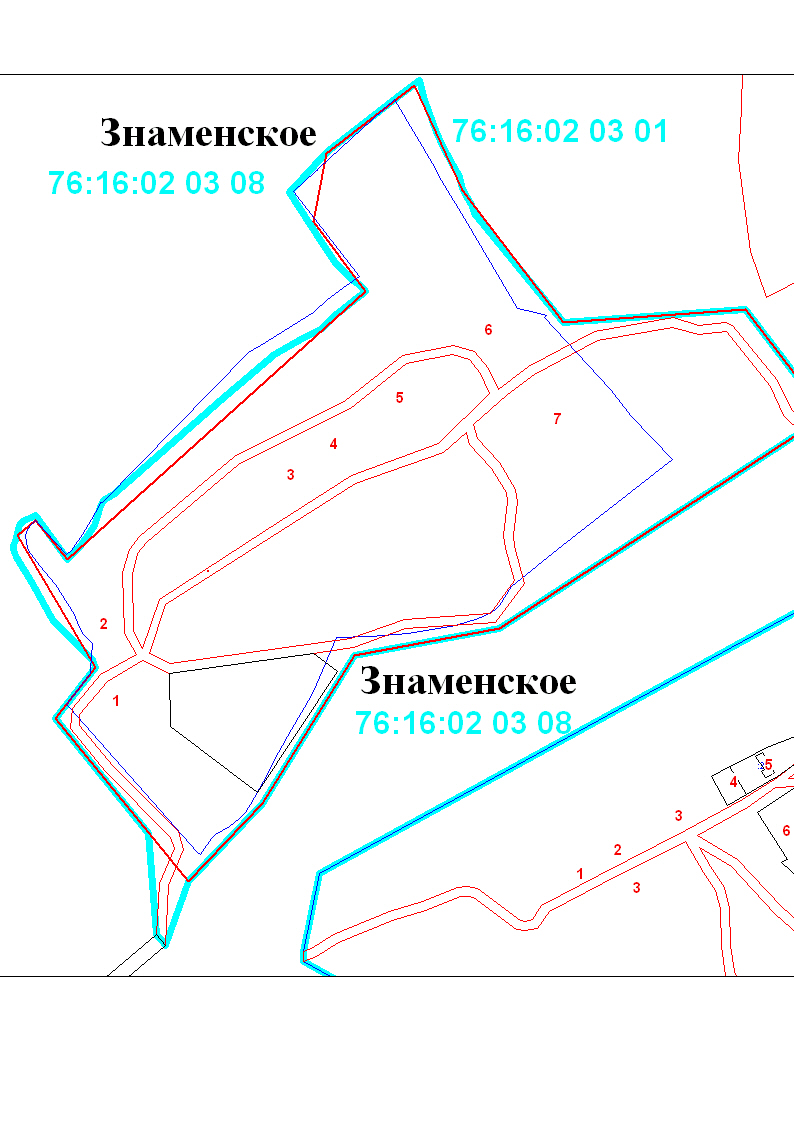 УТВЕРЖДЕНОПостановлением Администрации  Головинского СП                                      от   02.08.2017  №	 97Список объектов недвижимости, которым присваивается адресВид объектаКадастровый номер дома (при наличии)Номер дома ФИО владельца Номер квартиры/помещения№ п/п1жилой дом1-2жилой дом2-3жилой дом3-4жилой дом4-5жилой дом5-6нежилое здание6церковь7жилой дом7-